MODELLO 3Al Comune di BiellaUfficio ImpiantiVia Tripoli, 4813900 Biella BIOGGETTO:	SERVIZIO DI GESTIONE IMPIANTI ELEVATORI – DURATA ANNI 2 – CIG: 88966904D7- Dichiarazione ai sensi degli artt. 46-47 D.P.R. n. 445/2000.Il sottoscritto 		nato a 		il		 e residente in 	via 		n. 		in qualità dilegale rappresentante dell’impresa 	con sede 	_ in via 	telefono n. 	fax n. 		,P. IVA 	mail PEC  	 iscritta nel Registro delle Imprese presso la Camera di Commercio Industria ed Artigianato di 	,	al	n.	 		per	l’attività	diDICHIARAconsapevole delle sanzioni penali previste dall’art. 76 del D.P.R. n. 445/2000, per le ipotesi di falsità e dichiarazioni mendaci, nonché della decadenza da eventuali benefici in ragione di quanto previsto dall’art. 75 del medesimo decreto,relativamente all’art. 80 del D.Lgs. 50/20016:di non trovarsi in nessuna delle clausole di esclusione di cui ai commi 1, 2, 4 e 5 del medesimo articolo;Indica, inoltre, ai sensi dell’art. 80, commi 1, 2 e 3 del D.Lgs. 50/2016 e s.m.i., tutti i precedenti penali, comprese le eventuali condanne per le quali abbia beneficiato della non menzione:__________________________________________________________________________________________________________________________________________________________________________________________________________________________________________________________________________________________________________________________________________________________________________________________________________________________________________________________________________________________N.B. tutti gli eventuali provvedimenti penali comunque pronunciati nei propri confronti vanno dichiarati dal concorrente, tranne le condanne quando il reato è stato depenalizzato ovvero per le quali è intervenuta la riabilitazione ovvero quando il reato è stato dichiarato estinto dopo la condanna ovvero in caso di revoca della condanna medesima.relativamente ai soggetti di cui al comma 3 dello stesso art. 80, di non essere a conoscenza che gli stessi si trovino nelle cause di esclusione di cui al comma 1. A tal fine gli amministratori con poteri di rappresentanza sono i seguenti: (per ciascuno degli amministratori con poteri di rappresentanza indicare nominativo, luogo e data di nascita, residenza, codice fiscale)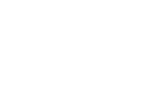 **Avvertenza: la presente dichiarazione deve contenere i nominativi del titolare o del direttore tecnico, se si tratta di impresa individuale; di un socio o del direttore tecnico, se si tratta di società in nome collettivo; dei soci accomandatari o del direttore tecnico, se si tratta di società in accomandita semplice; dei membri del consiglio di amministrazione cui sia stata conferita la legale rappresentanza, di direzione o di vigilanza o dei soggetti muniti di poteri di rappresentanza, di direzione o di controllo, del direttore tecnico o del socio unico persona fisica, ovvero del socio di maggioranza in caso di società con meno di quattro soci, se si tratta di altro tipo di società o consorzio.che non sussiste la causa interdittiva di cui all’art. 35 del d.l. n. 90/2014 (ovvero di non essere società o ente estero, per il quale, in virtù della legislazione dello Stato in cui ha sede, non è possibile l’identificazione dei soggetti che detengono quote di proprietà del capitale o comunque il controllo oppure che nei propri confronti sono stati osservati gli obblighi di adeguata verifica del  titolare effettivo della società o dell’ente in conformità alle disposizioni del d.lgs. 21 novembre 2007, n. 231);che nei propri confronti non sussiste la causa interdittiva di cui all’art. 53, comma 16-ter, del d.lgs. del 2001, n. 165 (ovvero di non aver concluso contratti di lavoro subordinato o autonomo e comunque non aver conferito incarichi ai soggetti di cui al citato art. 53 comma 16-ter [ex dipendenti di pubbliche amministrazioni che, negli ultimi tre anni di servizio, hanno esercitato poteri autoritativi o negoziali per conto delle medesime pubbliche amministrazioni nei confronti dell’impresa concorrente destinataria dell’attività della pubblica amministrazione svolta attraverso i medesimi poteri] per il triennio successivo alla cessazione del rapporto di pubblico impiego);di aver esaminato e di accettare, senza condizione o riserva alcuna, tutte le norme e disposizioni contenute nel capitolato speciale d’appalto e nei documenti d’appalto;di avere preso conoscenza delle condizioni locali nonché di tutte le circostanze generali e particolari suscettibili di influire sulle condizioni contrattuali e sull'esecuzione del servizio e di aver giudicato il servizio stesso realizzabile ed i prezzi nel loro complesso remunerativi e tali da consentire il ribasso offerto;di avere effettuato una verifica della disponibilità della mano d’opera necessaria per l’esecuzione del servizio, nonché della disponibilità di attrezzature adeguate all’entità, alla tipologia e categoria del servizio in appalto;che l'offerta tiene conto degli oneri previsti per i piani di sicurezza e delle condizioni di lavoro e di previdenza e assistenza in vigore nel luogo dove devono essere eseguiti i lavori;che l'offerta tiene conto degli eventuali oneri relativi alla raccolta, trasporto e smaltimento dei rifiuti;di essere in regola con le disposizioni della legge n. 68/99 (norme sul diritto al lavoro dei disabili); (indicare l’ipotesi ricorrente):l’impresa, in quanto soggetta, è in regola con le norme che disciplinano il diritto al lavoro dei disabili ai sensi della Legge n. 68/99 e l’Ufficio provinciale competente a cui rivolgersi è il seguente: _______________________ ;l’impresa, non è soggetta alle disposizioni di cui alla Legge n. 68/99, avendo un numero di dipendenti inferiori a 15;l’impresa, non è soggetta alle disposizioni di cui alla Legge n. 68/99, avendo alle dipendenze un numero di dipendenti compreso tra 15 e 35 e non avendo effettuato nuove assunzioni dopo il 18/01/2000;di essere consapevole che i dati raccolti saranno oggetto di trattamento, anche con strumenti informatici ai soli fini dell’espletamento della presente procedura nel rispetto delle prescrizioni previste dal d.lgs. 30 giugno 2003 n. 196 e sue successive modificazione e del Regolamento (CE) 27 aprile 2016, n. 2016/679/UE e che può esercitare i diritti previsti dagli articoli 15, 16, 17, 18, 20, 21 e 22 del Regolamento citato, che il titolare del trattamento è il Comune di Biella, che ha nominato Responsabile della protezione dei dati (RPD-DPO), a cui potrà rivolgersi per esercitare i diritti sopra indicati, l’Avv. Nadia Corà, i cui dati di contatto sono: Tel. 0376803074-Fax 03761850103 Email: consulenza@entionline.itche il preventivo presentato ha una validità di giorni 180 dalla data di presentazione, ha valore di proposta contrattuale ai sensi dell’art.1329 del codice civile e che l’importo offerto è remunerativo e comprensivo di quanto serve per il regolare svolgimento del servizio in oggetto;che l’Agenzia delle Entrate competente per territorio è 	;che   la   Ditta   ha   il   seguente   codice INAIL  N. ______________ presso la sede di___________________ matricola INPS  ______________ presso  la sede di __________________ (in caso di mancata iscrizione INPS precisare il diverso fondo di iscrizione);di essere edotto degli obblighi derivanti dal Codice di comportamento adottato dal Comune di Biella reperibile al seguente link:https://www.comune.biella.it/sito/file/biellaonline/amministrazione-trasparente/personale/codice-disciplinare/Codice_21_5_18.pdfe di impegnarsi, in caso di affidamento, ad osservare e a far osservare ai propri dipendenti e collaboratori, per quanto applicabile, il suddetto codice, pena la risoluzione del contratto;di autorizzare il Comune di Biella di inviare ogni comunicazione inerente all’affidamento del servizio in oggetto alla seguente PEC 	; di impegnarsi, in caso di eventuale affidamento, ad assumere tutti gli obblighi di tracciabilità dei flussi finanziari di cui alla legge 13 agosto 2010, n. 136 e s.m.i. e a comunicare il conto corrente bancario dedicato all’appalto in oggetto;che intende eventualmente subappaltare o concedere in cottimo in conformità all’art. 105 del D.Lgs. 50/2016 e s.m.i. le seguenti lavorazioni o parti di opere oggetto di gara:_____________________________________________________________________________________________________________________________________________________________________________________________________________________________________________________________________________________________________________________________________________________________________________________________________________________Luogo e data,  	Firma del titolare/legale rappresentante  	N.B.:Qualora non sia firmata digitalmente, la presente dichiarazione deve essere corredata da copia fotostatica (fronte/retro) di idoneo documento di identificazione, in corso di validità, del sottoscrittore e cioè del legale rappresentante o del procuratore.NOMINATIVOCODICE FISCALELUOGO DI NASCITADATA DI NASCITA INDIRIZZO DI RESIDENZA